养鸭怎样才能节省饲料，自制鸭子的饲料配方表要保证鸭子能正常生长发育又充分发挥其生产性能，饲料配制合理喂养，鸭子肥育快、饲料报酬率高、营养全面均衡，从而，提高饲喂效果，降低养殖成本，现在我们一起来了解一下鸭子的饲料养殖方法吧！鸭子饲料自配料​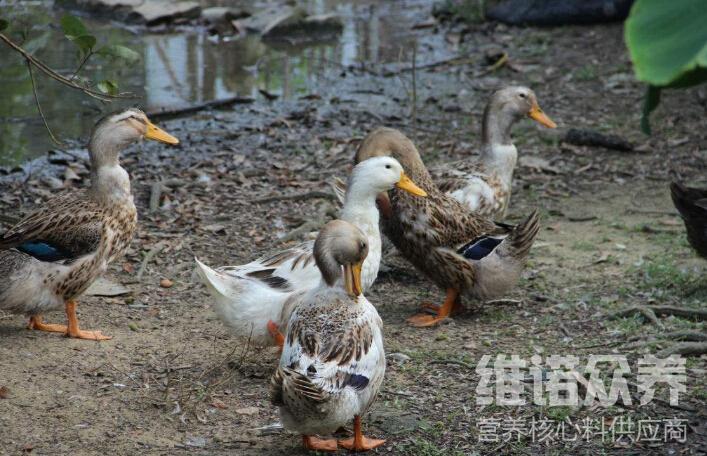 一、肉鸭饲料配方1.玉米35%,面粉24.9%,秸秆25%,高粱11.3%,贝壳粉3%,食盐0.5%,维诺鸭用多维0.1%，维诺霉清多矿0.1%，维诺复合益生菌0.1%。2.玉米50%、小麦17%、麸皮12.7%、碎米10%、菜饼5%、鱼粉5%、维诺鸭用多维0.1%，维诺霉清多矿0.1%，维诺复合益生菌0.1%。自己搭配的鸭饲料不仅可以补充多种维生素的作用,还能节省饲料,降低养鸭生产成本，提高采食量，促进新陈代谢，富含钙和磷的微量元素，复合益生菌有效抑制肠道菌群的发生，减少繁殖细菌，提高肠道活性机能，提高肠道吸收率，增强体质，提高饲料报酬。